Geometrie 2006 VGesamtlösungNr. 1)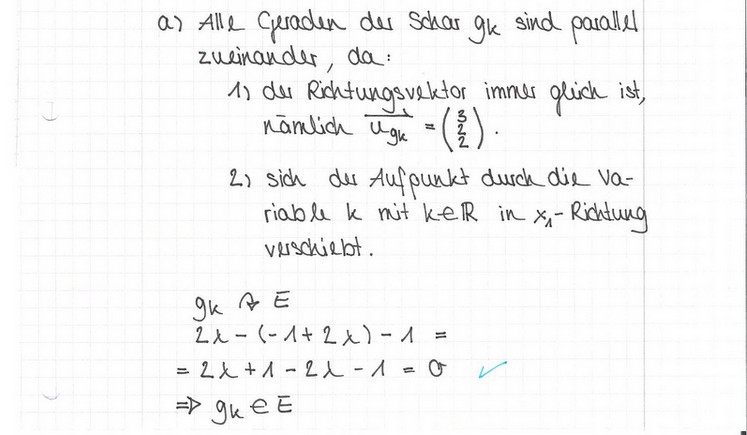 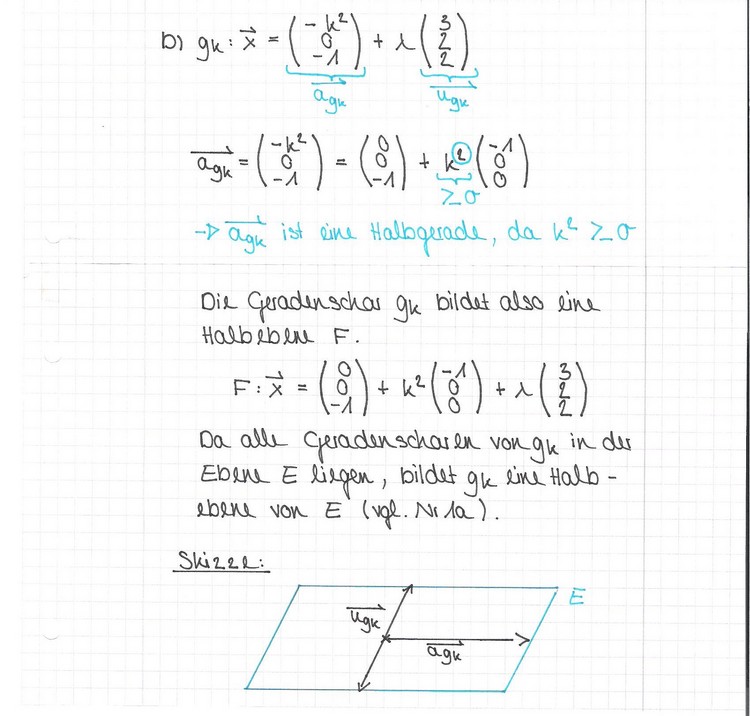 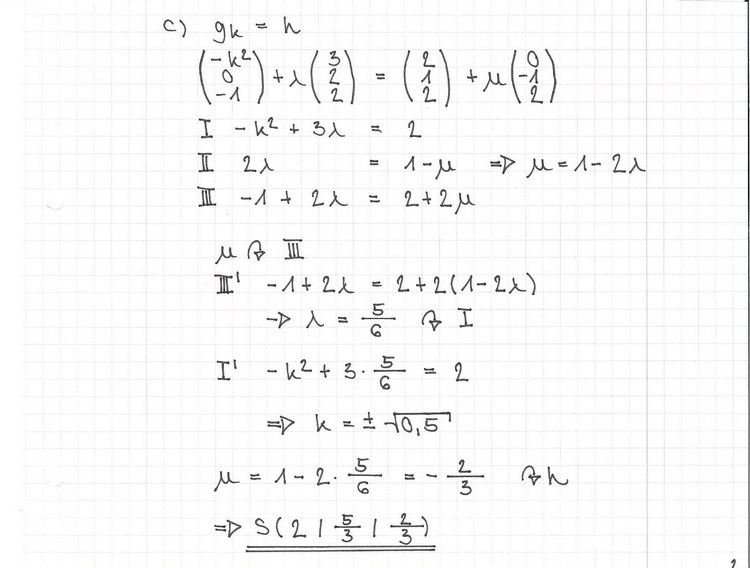 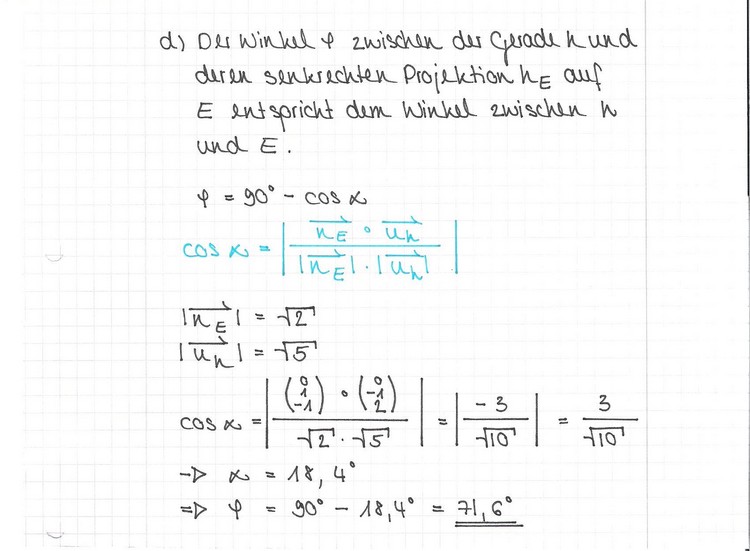 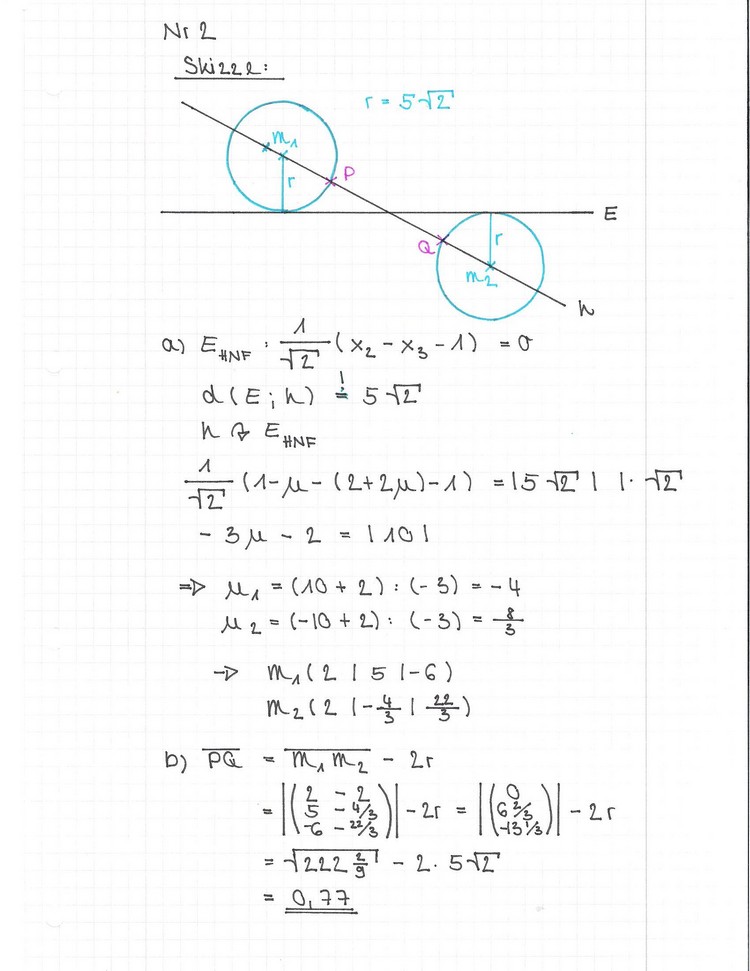 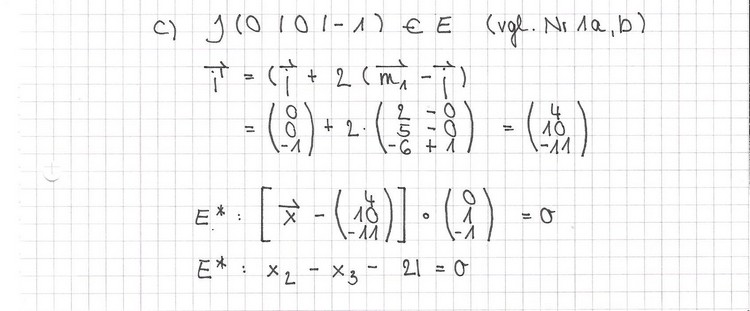 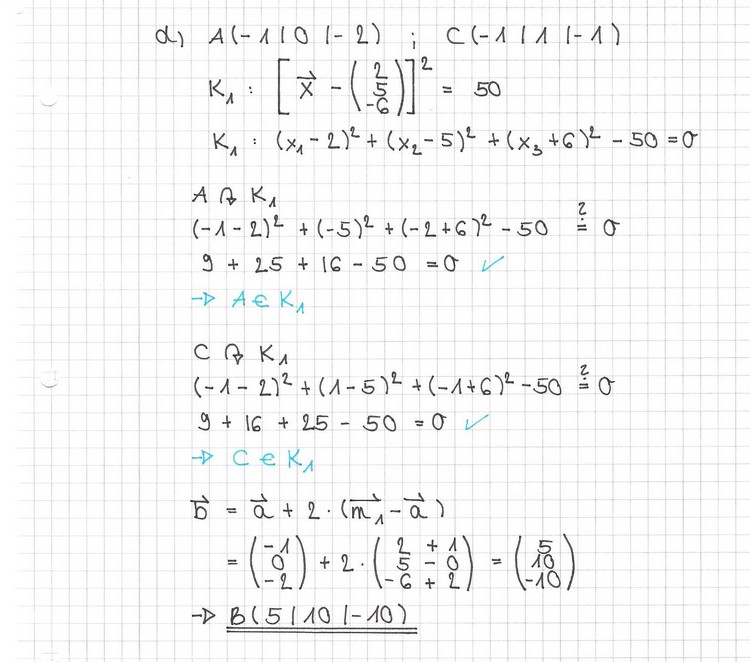 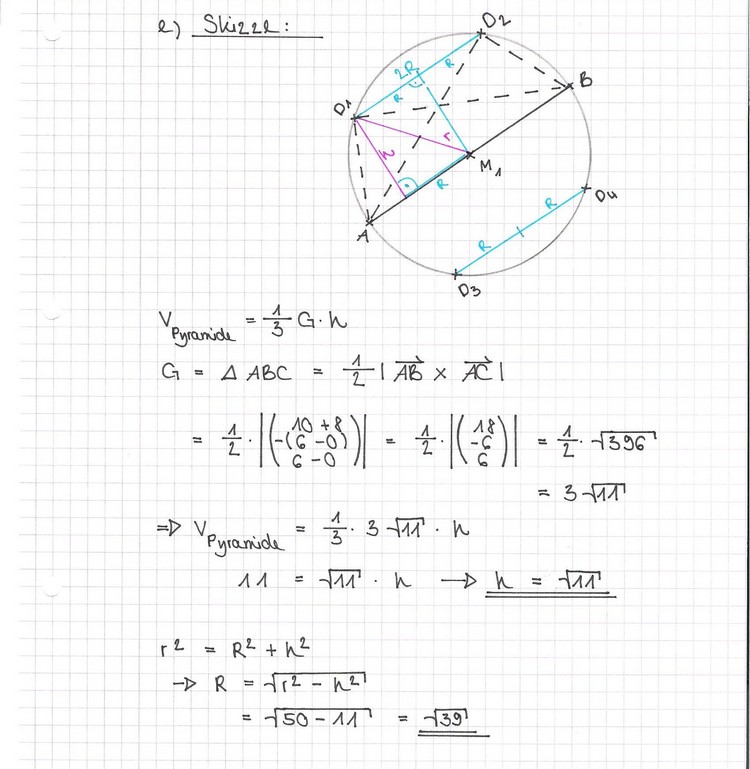 